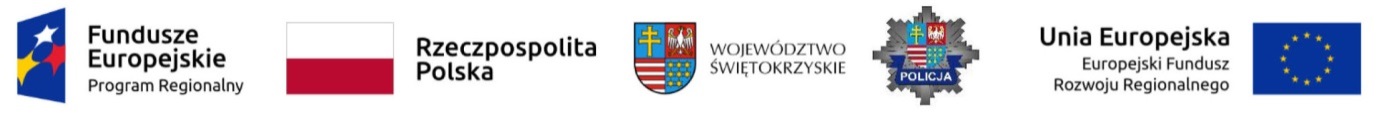 Szczegółowy opis przedmiotu zamówieniaPrzedmiot zamówienia obejmuje:Wykonanie oraz dostawa gadżetów reklamowych w postaci :kalendarze wiszące trójdzielne	–    400 szt. kalendarze biurkowe		– 1 000 szt.kalendarze książkowe		–      60 szt.kalendarze biurkowe - piórnik	–      50 szt.Szczegółowy opis przedmiotu zamówienia: Przedmiot zamówienia musi posiadać kolorowe elementy graficzne: logo KWP w Kielcach i napis „POLICJA ŚWIĘTOKRZYSKA”-	logo Funduszy Europejskich, barw Rzeczypospolitej Polskiej, znaku Województwa Świętokrzyskiego i znaku Unii Europejskiej. Ww logotyp obrazowo przedstawia poniższy załącznik. Przedmiot zamówienia musi być zgodny z wytycznymi Instytucji Zarządzającej – Podręcznik wnioskodawcy i beneficjenta programów polityki spójności 2014-2020 w zakresie informacji 
i promocji) w ramach Regionalnego Programu Operacyjnego Województwa Świętokrzyskiego 
na lata 2014-2020 – informacje dostępne pod linkiem –http://www.2014-2020.rpo-swietokrzyskie.pl/realizuje-projekt/poznaj-zasady-promowania-projektu/zasady-dla-umow-podpisanych-od-1-stycznia-2018-r2. Dodatkowo przedmiot zamówienia (dot. jedynie kalendarzy biurkowych spiralowanych- stojących i kalendarzy biurkowych - piórników) musi posiadać na osobnej kartce (jako druk dwustronny):  zdjęcie (strona 1) oraz tekst promujący projekt pn.: „Termomodernizacja obiektów Komendy Powiatowej Policji w Kazimierzy Wielkiej” realizowanego przez KWP w Kielcach w ramach Regionalnego Programu Operacyjnego Województwa Świętokrzyskiego na lata 2014-2020 (strona 2) – projekt graficzny oraz opis zostanie przygotowany przez KWP w Kielcach.II. Informacje dotyczące przedmiotu zamówienia:Nazwa: Wykonanie i dostawa kalendarzy wiszących trójdzielnych wersja indywidualna 
o wymiarach całkowitych: min. 30 cm x 79 cm, z czego: wymiar zdjęcia min.30 cm x 20 cm, 
z nadrukiem w postaci indywidualnych elementów graficznych dot. Policji (projekt graficzny tzw. główki przygotuje KWP w Kielcach) oraz wymienionym w pkt. 1. Przedmiot zamówienia w ilości 400 szt.Kalendarz musi posiadać kalendarium w języku polskim, standardowe, biały papier, czerwone święta, pasek z okienkiem, plecy: karton 300 g, druk 4/0, zdjęcie: karton, druk 4/0, lakier UV, oprawiony z efektem wypukłości.  Nazwa: Wykonanie i dostawa kalendarzy biurkowych spiralowanych, stojących o wymiarach całkowitych: min. 12 cm x 19 cm, posiadających w dolnej części miejsce na nadruk : min. 12 cm x 2 cm - nadruk w postaci logotypów wymienionych w pkt.1. Na pierwszej kartce nadruk wymieniony w pkt. 2. Przedmiot zamówienia w ilości 1 000 szt.Kalendarz do postawienia na biurko. Stojak o profilu trójkąta, biała oprawa spiralowa grzbietu (umożliwiająca swobodny obrót kartki). Musi zawierać przejrzyste kalendarium w układzie tygodniowym oraz informacje dodatkowe m. in.: fazy księżyca, wschody i zachody słońca, bieżąca numeracja dni i tygodni, imieniny, pola na notatki, znaki zodiaku, święta państwowe itp.Nazwa: Wykonanie i dostawa kalendarzy książkowych format A4 (kalendarz jest szerszy od typowego formatu A4 - format okładki to 27,2 x 21,6 cm), z nadrukiem w postaci indywidualnych elementów graficznych dot. Policji oraz wymienionym w pkt. 1. Przedmiot zamówienia w ilości 60 szt.Kalendarz w układzie tygodniowym. Ponieważ na rozkładówce mieści się w układzie pionowym cały tydzień to sobota i niedziela w kolumnie podzielonej na pół. Oprawa granatowa skóropodobna 
z zaokrąglonymi narożnikami okładki oraz boków. Znakowany zewnętrznie i wewnętrznie (wklejka 
z logo KWP Kielce, nazwą instytucji, nr NIP).  Nazwa: Wykonanie i dostawa kalendarzy biurkowych – tzw. piórników o wymiarach całkowitych: min. 29,5 cm x 17 cm, posiadających w dolnej części miejsce na nadruk: min. 29,5 cm x 2 cm; 
- nadruk w postaci logotypów wymienionych w pkt.1. Na pierwszej kartce nadruk wymieniony 
w pkt. 2. Przedmiot zamówienia w ilości 50 szt.Kalendarz musi zawierać kalendarium w układzie tygodniowym. Wieczko połączone z piórnikiem 
w sposób gwarantujący wytrzymałość wielokrotnego otwierania. Piórnik wykonany z tektury, okleina w kolorze granatowym.Gadżety reklamowe będą promocją projektu pn.: „Termomodernizacja obiektów Komendy Powiatowej Policji w Kazimierzy Wielkiej” realizowanego przez KWP w Kielcach w ramach Regionalnego Programu Operacyjnego Województwa Świętokrzyskiego na lata 2014-2020. Wykonawca dostarczy przedmiot zamówienia do siedziby zamawiającego pod adres: 
KWP w Kielcach, Wydział Zaopatrzenia i Inwestycji, ul. Kusocińskiego 51, 25-045 Kielce. Wartość zamówienia obejmuje również koszty dostarczenia przesyłki.Ostateczny termin wykonania zamówienia: 05.12.2019 r.Zdjęcia poglądowe KALENDARZE TRÓJDZIELNE  – 400 SZT.  					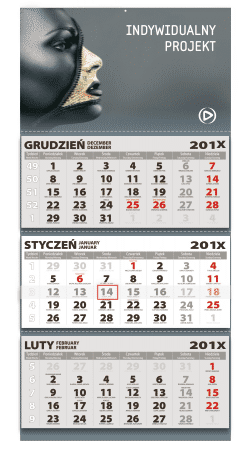 Kalendarz trójdzielny z indywidualną główką w pełnym kolorze. 
KALENDARZE BIURKOWE  – 1000 SZT. kalendarz stojący pionowy 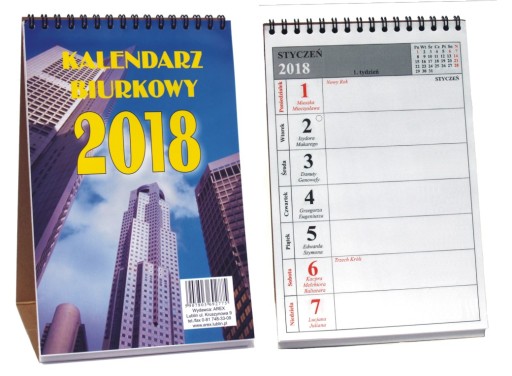 KALENDARZE KSIĄŻKOWE– 60 SZT. Kalendarz A4  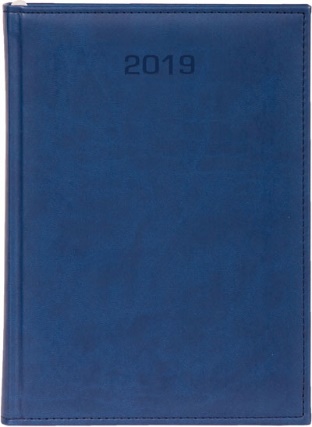 KALENDARZ PIÓRNIKOWY - 50 SZT.  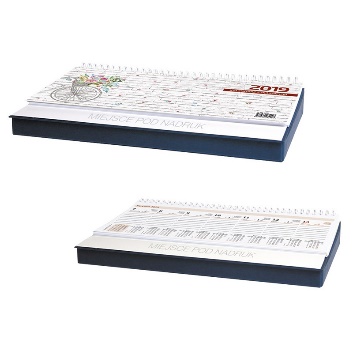 